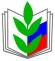 О проведенииВсемирного дня охраны труда                                       Уважаемые коллеги!    Региональное отделение Профсоюза работников народного образования и науки РФ поддерживает данную инициативу и призывает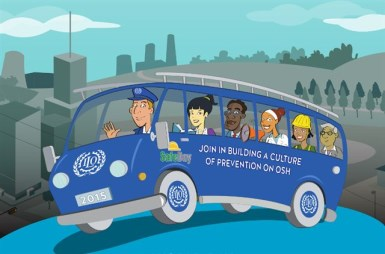 районные (городские), первичные профсоюзные  организации Профсоюза присоединиться к проведению Всемирного дня охраны труда, который в нынешнем году пройдет под девизом: «Вместе повысим культуру профилактики в охране труда»Внимание общественности, в частности, сферы образования, привлекается к данной  теме  не  случайно.  Именно  культура  труда,  профилактические  и предупредительные  меры  в  охране  труда,  направленные  на  снижение производственного травматизма и профзаболеваний, улучшение условий на рабочих местах в образовательных организациях являются на сегодняшний день качественнымииндикаторами общественной работы в защите прав работников на здоровые и безопасные условия труда.Ярким событием, отражающим дух и актуальность сегодняшней темы, стало участие Общероссийского Профсоюза образования, региональных, территориальных и первичных организаций профсоюза в 2014 году во Всероссийском конкурсе детского рисунка, посвященного охране труда.Повышая культуру профилактики в охране труда, работодатели и профсоюзные организации образовательных организаций принимают активное участие в создании и функционировании системы управления охраной труда, обеспечивающей управление рисками в области охраны здоровья и безопасности труда.Проводится целенаправленная работа по реализации федерального закона о специальной оценке условий труда, являющейся единственным на сегодняшний день инструментом по идентификации вредных и опасных факторов производственной среды, по результатам которой работникам устанавливаются гарантии и компенсации за работу во вредных и опасных условиях труда.В результате системных мер, направленных на профилактику травматизма и улучшение условий и охраны труда, имеет место снижение несчастных случаев на производстве среди работников образовательных организаций (в 2012 г. произошло 1033 несчастных случая, в 2013г. – 888, в 2014г. – 810).В ходе подготовки и проведения Всемирного дня охраны труда РОПРОН РФ по РТпредлагает районным (городским), первичным организациям Профсоюза,  внештатным  техническим  инспекторам  труда, уполномоченным по охране труда профкомов образовательных организаций, членам комитетов (комиссий) по охране труда провести декаду по охране труда в период с 20 по 30 апреля 2015 г.В рамках декады рекомендуем провести в районных(городских) и первичных профсоюзных организациях следующие мероприятия:- тематические встречи и семинары;- обучение и проверку знаний требований по охране труда работников;- проверки (комплексные и тематические) состояния охраны труда в организациях;- специальные выпуски наглядной агитации по охране труда;- обновление и оформление стендов по охране труда;- организация и проведение конкурсов плакатов, уголков, рисунков и т.д.Рекомендуем поместить информацию о ходе декады на профсоюзных сайтах и сайтах образовательных организаций.Информацию об интересных формах участия в мероприятиях, посвященных Всемирному дню охраны труда, с указанием наименований образовательных организаций, Ф.И.О., должностей победителей конкурсов и приложением фотографий, презентаций, других материалов просим направить в РОПРОН РФ по РТ по электронной почте tuvaprof @ mail.ru .Девиз Всемирного дня охраны труда «Вместе повысим культуру профилактики в охране труда» рекомендуем использовать наряду с другими лозунгами, посвященными празднику солидарности трудящихся - 1 Мая.Организация и проведение Всемирного дня охраны труда - это дополнительная возможность на федеральном, региональном и муниципальном уровнях подчеркнуть важность и актуальность вопросов охраны труда, необходимость решения проблем, имеющихся в этой сфере деятельности.ЦС Профсоюза, РОПРОН РФ по РТ  выражает уверенность, что мероприятия Всемирного дня охраны труда будут служить руководством к действию работодателям и профсоюзным организациям для улучшения условий труда, предотвращения травм и заболеваний не только в этот день, но и в течение всего года.Председатель РОПРОН РФ по РТ                                              Н.О.ОхемчикИсп. Баклагина М.А. (39422) 3-27-55ПРОФСОЮЗ  РАБОТНИКОВНАРОДНОГО ОБРАЗОВАНИЯ И НАУКИРОССИЙСКОЙ ФЕДЕРАЦИИ(ОБЩЕРОССИЙСКИЙ ПРОФСОЮЗ ОБРАЗОВАНИЯ)РЕГИОНАЛЬНОЕ ОТДЕЛЕНИЕ ПРОФСОЮЗА РАБОТНИКОВ НАРОДНОГО ОБРАЗОВАНИЯ И НАУКИ РОССИЙСКОЙ ФЕДЕРАЦИИ по РЕСПУБЛИКЕ ТЫВА(РОПРОН РФ по РТ)667000,  Республика Тыва,  г.Кызыл, ул. Кочетова, д. 30,  офис  20Тел., факс (394 22) 3-27-55Е-mail: tuvaprof@ mail.ru http://www.eseur.ru« 14» апреля 2015г.  № 5Председателям районных (городских), первичных профсоюзных организаций Профсоюзавнештатным техническим инспекторам труда, уполномоченным (доверенным) лицам по охране труда Профсоюза.